Хомут ШРУСа ушковый оцинкованный Oetiker	Хомуты оцинкованные Oetiker являются альтернативой нержавеющим хомутам. Они применяются для резиновых и полиуретановых пыльников. Их стоимость меньше из-за материала, из которого они изготовлены, но тем не менее, для пыльников/чехлов из резины и полиуретана, они являются надежным решением. 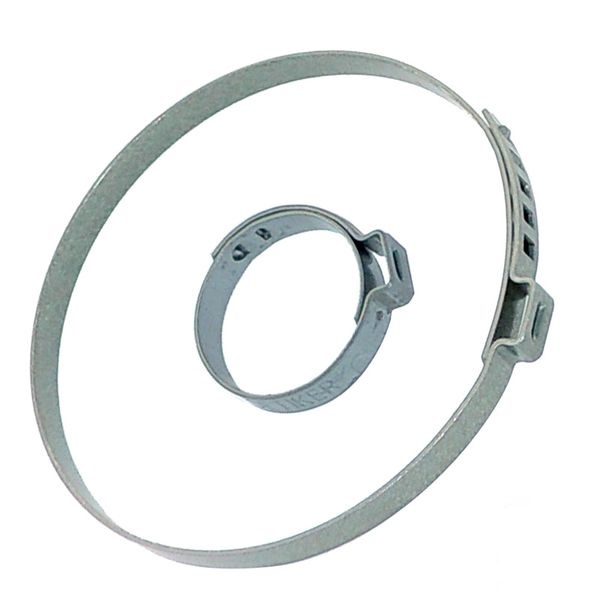 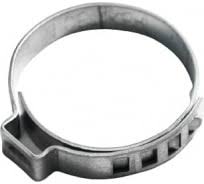 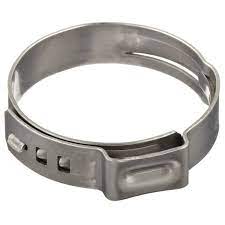 